ЗмаганняЗАТВЕРДЖУЮ			     			ЗАТВЕРДЖУЮ				Начальник відділу освіти 		 			Начальник відділу сім’ї, молоді, Кременецької міської ради		     			та спорту 			 						Кременецької міської ради___________ Н.Ю. Щербатюк				_______________ А.В. Станіславенко«___» __________ 2019 р.		    			«___» __________ 2019 р.		ПОЛОЖЕННЯпро ХІІ Традиційні туристичні змагання серед учнівської молодіміста Кременця у 2019 році присвячених Всесвітньому Дню туризмуМета і завдання змаганьЗмагання проводяться з метою розвитку і популярності масового спортивного туризму серед учнівської молоді, як впливового чинника у справах формування активної життєвої позиції особистості, вагомого фактору розвитку патріотичних, морально-вольових та фізичних якостей, підвищення спортивно-туристської майстерності, зміцнення дружніх зв'язків між юними туристами Кременеччини.Завдання змагань:сприяти розвитку спортивного туризму серед учнівської молоді;пропаганда здорового способу життя;практичне пізнання нових форм масової туристської роботи, які доступні для впровадження у загальноосвітніх школах, гімназіях та ліцеях;підвищення рівня туристської майстерності.Час і місце проведеннязмагання проводяться 27 вересня 2019 року на території районного центру дитячої творчості за адресою вул. Горького, 7;реєстрація команд до 9:45;початок змагань о 10:00.III. Керівництво проведення змаганьЗагальне керівництво, підготовку та проведення змагань здійснюють відділ освіти Кременецької міської ради. Безпосереднє проведення змагань покладається на Кременецький районний центр дитячої творчості.Загальні умови проведення змаганьЗмагання на дистанції «Смуга перешкод – командна» проводиться відповідно до «Правил змагань зі спортивного туризму», затверджених у Міністерстві України у справах сім'ї, молоді та спорту 24.042008 p., погоджених Президентом Федерації спортивного туризму України 22.03.2008р,, «Настанови щодо проведення змагань з пішохідного туризму та пішохідних туринських походів» затверджених рішенням Виконкому Федерації спортивного туризму України 25.04.2009 р. (протокол №4/2009) та умов змагань.Відповідальність за підготовку учасників команди відповідно до умов та безпечне використання командного та особистого спорядження , що необхідні для подолання відповідних дистанцій, несе представник - тренер команди.ГСК залишає за собою право змінювати умови змагань у напрямку полегшення (спрощення).Учасники змаганьДо участі в змаганнях допускаються учні 5-11 класів загальноосвітніх та позашкільних навчальних закладів. Склад команди: представник-тренер та четверо учасників (учні 5-11 класів),  які беруть участь у змаганнях.Дозволяється виступ кількох команд від одного навчального закладу.Перелік особистого спорядження для участі у туристичних змаганнях: форма, що закриває лікті та коліна.VI. ДокументаціяУ мандатну комісію змагань подають:Іменна заявка встановленої форми (в друкованому вигляді), завірена організацією, що відряджає команду, та лікувальним закладом.Учнівські квитки або довідки з фотокарткою, завірені печаткою навчального закладу.VII.	Умови розміщення командКоманди розміщуються на території РЦДТ в польових умовах. При несприятливих погодних умовах команди розміщуються у приміщенні РЦДТ.VIII.	Фінансування	Видатки на підготовку та проведення змагань здійснюють відділ освіти Кременецької міської ради та відділ у справах сім’ї, молоді, фізичної культури та спорту Кременецької міської ради.Видатки на підготовку команди та відряджень для участі в змаганнях, матеріальне забезпечення проводиться за рахунок шкіл.IX.	Підготовка спортивних споруд безпека змаганьПідготовка спортивних споруд і контроль за їх технічним станом під час проведення змагань здійснюється у відповідності до діючих Правил і наказу Мінсім'їмолодьспорту від 26 квітня 2004 року № 1274 «Про додаткові заходи з попередження травматизму та нещасних випадків у спортивній діяльності».Організація заходів безпеки під час змагань покладається на заступника головного судді з безпеки.X.	Підведення підсумків змаганьРезультат команди на короткій дистанції визначається за сумою часу проходження учасниками на подолання дистанції та часу технічного штрафу. При рівності результатів команди кращі місця займають учасники з меншим штрафом, відповідно до п.п. 3.13.5.3..Це Положення є офіційним викликом на змаганняТуристичні змагання учнівської молоді міста Кременця.Умови змагань  на дистанції «Командна смуга перешкод».27 вересня 2019 року,                                                                  Характеристика дистанціїДовжина повної дистанції – до 200 м.Кількість етапів – 8.Старт і фініш – суміщені.Стартовий інтервал – 10 хв.Загальні умови подолання дистанції.На старті команда подає технічну заявку.За командою «старт» учасники долають дистанцію в порядку зростання номерів етапів. Змінювати черговість проходження етапів забороняється. Дозволяється лідирування по всій дистанції, рух у зворотному напрямку та взаємодопомога учасників команди один одному.Склад команди – 4 особи (не менше 1-ї особи протилежної статі).Все спорядження для подолання дистанції – забезпечують судді.Одежа учасників повинна закривати лікті і коліна.Протести з приводу порушення Положення, на дії суддів або на результат приймаються протягом 30 хв. після оприлюднення результатів виступу команди.Опис дистанції.Початок і кінець кожного етапу обмежено контрольними лініями.Штрафи за порушення Правил, що стосуються всіх етапів:Старт. Команда починає рух по дистанції від стартової лінії.Етап 1. Одягання страхувальних обв’язок. Від лінії старту між деревами натягнута мотузка, на якій висить все необхідне спорядження для подолання дистанції, а саме: верхні страхувальні обв’язки, страхувальні вуса, карабіни, рюкзак для транспортування намету. Учасники повинні одягнути на себе страхувальні обвʼязки. Взаємодопомога дозволяється. Штраф – 1 бал – не закручена муфта карабіна, який замикає обв’язку на грудях.Етап 2. Складання намету. Команда повинна скласти намет, який попередньо встановили судді, запакувати його в рюкзак і закрити.Намет знімає довільна кількість учасників команди – від 1 до 4.Учасники, які не знімають намет – рухаються далі по коридору руху.Штраф – 3 бали – намет не залишений в відповідному квадраті.Етап 3. Рух по купинах. Команда долає етап по купинах. На етапі може знаходитись лише один учасник. Пропускати купини заборонено.Штраф – 1 бал - дотик до землі (рукою, ногою);– 3 бали – падіння (дотик двома ногами,  ногою та рукою, двома руками землі),          пропуск купини. Етап 4. Рух по мотузці з поручнями (паралельні мотузки). Довжина до 25 м.  Етап долається по одному із самостраховкою вусом до верхньої мотузки.Штраф – 1 бал – торкання землі нижче поручнів.                  – 3 бали – зрив з зависанням на вусові самостраховки. Етап 5. Рух по жердинах. На етапі є 4 ділянки та 4 жердини (по одній на кожного учасника). Етап долається одночасно всією командою в будь-якій послідовності, взаємодопомога не забороняється.Штраф – 1 бал – дотик до землі (рукою, ногою);                      – 3 бали – падіння (дотик двома ногами землі, опора на жердину, що зісковзнула з опори), перестрибування з опори на опору, впирання жердиною в болото.Етап 6. В’язання вузлів. Кожен учасник зав’язує один вузол на суддівських мотузках. Всі учасники в’яжуть різні вузли. Перелік вузлів: вісімка, серединний, грепвайн, прямий.Штраф – 1 бал –перекручування мотузок у вузлі, відсутність контрольного вузла;              – 3 бали – не зав’язаний вузол, не правильно зав’язаний вузол.Етап 7. Подолання перешкоди способом «Маятник». Ширина перешкоди до 5м. Мотузка маятника знаходиться на вихідному березі етапу, перший учасник бере її самостійно, а далі учасники передають її один одному. На мотузці є петля, до якої необхідно зачепитись вусом самостраховки.Штраф   – 1 бал – дотик до землі;                    – 3 бали – падіння в зоні перешкоди(дотик двома ногами землі), рух по «болоті».Етап 8. Постановка намету – учасники встановлюють у визначеному місці суддівський намет, який вони склали і залишили на етапі №2.Намет встановлює довільна кількість учасників команди – від 1 до 4.Штраф – 1 бал за кожне порушення: перекіс дна, не зв’язане перехрестя двох дуг вгорі, не вставлений кілочок.Фініш дистанції фіксується по перетину всіма учасниками команди лінії фінішу.Визначення результатів.Результат команди визначається сумою часу проходження дистанції та отриманих штрафів, переведених в час (1 бал = 15 сек.).При рівності результатів вище місце посідає команда, з меншим штрафом.Туристичні змагання учнівської молоді міста Кременця (27.09.2019) Смуга перешкод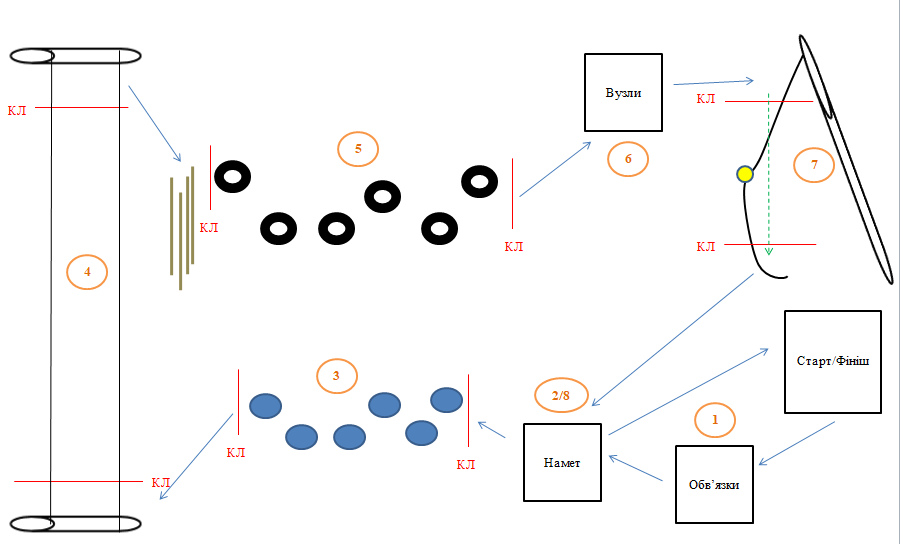 Судді ____________________________________________Судді ____________________________________________Судді ____________________________________________Судді ____________________________________________Судді ____________________________________________Судді ____________________________________________Відділ освіти Кременецької міської радиВідділ сім’ї, молоді та спортуКременецький районний центр дитячої творчостіТуристичні змагання учнівської молоді м. Кременця.П Р О Т О К О Лрезультатів проведення змагань на дистанції «КОМАНДНА СМУГА ПЕРЕШКОД» м. Кременець				   27 вересня 2019 р.Головний суддя        _______________                       Савчук А.Б.Головний секретар  _______________                        Синицька Г.М.Відділ освіти Кременецької міської радиВідділ сім’ї, молоді та спортуКременецький районний центр дитячої творчостіТуристичні змагання учнівської молоді м. Кременця.П Р О Т О К О Лрезультатів проведення змагань на дистанції «КОМАНДНА СМУГА ПЕРЕШКОД» м. Кременець				   27 вересня 2019 р.Головний суддя        _______________                       Савчук А.Б.Головний секретар  _______________                        Синицька Г.М.ПОЛОЖЕННЯ про ІV кубкові змагання зі спортивного туризму в закритих приміщеннях серед учнівської молоді міста Кременця у 2019 році Мета і завдання змаганьЗмагання проводяться з метою розвитку і популяризації масового спортивного туризму серед учнівської молоді, як впливового чинника у справі формування активної життєвої позиції особистості, вагомого фактору розвитку патріотичних, морально-вольових та фізичних якостей, підвищення спортивно-туристської майстерності, зміцнення дружніх зв'язків між юними туристами міста Кременця.Завдання змагань:сприяти розвитку спортивного туризму серед учнівської молоді;вивчення історії рідного краю;пропаганда здорового способу життя;практичне пізнання нових форм масової туристської роботи, які доступні для впровадження у загальноосвітніх школах, гімназіях та ліцеях;підвищення рівня туристської майстерності.Час і місце проведенняЗмагання проводяться 06 березня 2019 року на базі  Кременецької гімназії №3.Заїзд та реєстрація учасників – 9:00 – 9:45;Урочисте відкриття змагань – 10:00 – 10:15;Нарада з представниками та жеребкування – 10:15 – 10:30;Змагання – 10:45 – 16:00;Підведення підсумків 16:00 – 16:20;Нарада з представниками 16:20 – 16:30;Урочисте закриття – 16:30.Семінар-практикум проводиться 7 лютого 2019 року о 12 годині на базі  Кременецької гімназії №3.Керівництво проведенням змаганьЗагальне керівництво, підготовку та проведення змагань здійснюють відділ освіти та відділ у справах сім'ї, молоді та спорту Кременецької міської ради. Безпосереднє проведення змагань покладається на Кременецький районний центр дитячої творчості.Загальні умови проведення змаганьЗмагання на дистанції «Смуга перешкод – командна» І та II класу проводяться відповідно до «Правил змагань зі спортивного туризму», затверджених у Міністерстві України у справах сім'ї, молоді та спорту 24.042008 p., погоджених Президентом Федерації спортивного туризму України 22.03.2008р., «Технічний Регламент змагань з пішохідного спортивного туризму» затверджених рішенням Виконкому Федерації спортивного туризму України 19.05 2018 р. та умов змагань.Відповідальність за підготовку учасників команди відповідно до умов та безпечне використання командного та особистого спорядження , що необхідні для подолання відповідних дистанцій, несе представник - тренер команди.Умови змагань, орієнтовний перелік етапів надсилаються командам після надання ними письмового підтвердження про участь у змаганнях згідно термінів передбачених Правилами. ГСК залишає за собою право змінювати програму змагань у напрямку полегшення (спрощення).Учасники змаганьДо участі в змаганнях допускаються учні 4-6 класів у молодшій групі, 6-9 класів у середній групі та учні 8-11 класів у старшій групі загальноосвітніх навчальних закладів. Склад команди – 5 осіб (представник-тренер та четверо учасників), які беруть участь у змаганнях.Перелік особистого спорядження для участі у змаганнях із спортивного туризму: форма, що закриває лікті та коліна.До участі в змаганнях допускаються команди кожної вікової групи від загальноосвітнього навчального закладу. ДокументаціяУ мандатну комісію змагань подають:Іменна заявка встановленої форми (в друкованому вигляді), завірена організацією, що відряджає команду, та районною поліклінікою.Учнівські квитки або довідки з фотокарткою, завірені печаткою навчального закладу.Залікові книжки спортивної кваліфікації (довідки присвоєння розрядів із спортивного туризму із вказаною спеціалізацією у туризмі), завірені згідно вимог ЄСКУ (за наявності).При відсутності будь-якого документа учасники до змагань не допускаються.Фінансування	Нагородження переможців проводиться за рахунок відділу сім’ї, молоді та спорту Кременецької міської ради.Видатки на підготовку команди та відряджень для участі в змаганнях, матеріальне забезпечення проводиться за рахунок навчальних закладів.Підготовка спортивних споруд, безпека змаганьПідготовка спортивних споруд і контроль за їх технічним станом під час проведення змагань здійснюється у відповідності до діючих Правил і наказу Мінсім’їмолодьспорту від 26 квітня 2004 року № 1274 «Про додаткові заходи з попередження травматизму та нещасних випадків у спортивній діяльності».Організація заходів безпеки під час змагань покладається на заступника головного судді з безпеки.Підведення підсумків змаганьРезультат виступу команди визначається у відповідності до умов дистанцій.  Підсумки підводяться окремо по вікових групах.Це Положення є офіційним викликом на змаганняІV кубкові змагання зі спортивного туризму в закритих приміщеннях серед учнівської молоді міста Кременця у 2019 роціЗатверджуюГоловний суддя.А.Б. Савчук31.01.2019р.Проведення змагань на особисто-командній дистанції«Смуга перешкод»(молодша група)1. Клас дистанції І (перший)2. Довжина –120м.3. Сумарний перепад висоти 0м.4. Рельєф-спортзал.5. Проходження дистанції у захисних шоломах, лікті та коліна захищені.6. Учасники прибувають на старт за 5 хв. для проходження повторного огляду спорядження для подолання дистанції у відповідності до умов та положення. Учасники підтверджують свою особу відповідними документами (учнівським квитком або свідоцтвом про народження ). Спорядження залишене учасниками під час проходження дистанції повертається після закінчення роботи на дистанції учасниками. 7. Послідовність при подолані кожного етапу в напрямку зростання порядкового номера етапу відповідно дистанції.Перед стартом учасники самовільно розділяються на етапи. Учасник №1 та учасник №3 ідуть на початок етапу №1; учасник №2 та учасник №4 ідуть на початок етапу №5. Після старту учасник №1 проходить етапи 1-4 та передає естафету учаснику №2. Учасник №2 проходить етапи 5-8 та передає естафету учаснику №3. Учасник №3 проходить етапи №1-4 та передає естафету учаснику №4. Учасник №4 проходить етапи №5-8.Перелік етапів та умови їх подолання.3.1 Етап №1. Переправа по мотузці з перилами, довжина 10м. Обладнання: етап підготовлений суддями. на початку етапу: БЗ; КЛ в кінці етапу: БЗ; КЛ на етапі: верхня та нижня  перильні мотузки.Учасник рухається на етапі з самостраховкою коротким вусом до верхньої перильної мотузки та використовуючи нижню, як опору для ніг. По середині етапу учасник перестібається іншим вусом до верхніх перил.3.2 Етап №2 Подолання перешкоди з використанням підвішеної мотузки (маятником), довжина 3м . Обладнання: на початку етапу: БЗ; КЛ,вкінці етапу: БЗ; КЛ, на етапі: суддівська мотузка. Учасник долає етап кріпленням коротким вусом в петлю на суддівській мотузці.3.3 Етап №3. Рух по жердинах, довжина 10м.Обладнання: на початку етапу: КЛ, 1 жердина, в кінці: КЛ, на етапі: 5 опор.Учасник  здійснює рух використовуючи жердину3.4 Етап №4. Траверс скельної ділянки, довжина 7м.Обладнання:, на початку етапу: КЛ вкінці етапу:КЛ на етапі: 6 ділянок. Учасники рухаються на етапі із самостраховкою коротким вусом.3.5 Етап №5 Траверс скельної ділянки, довжина 7м.Обладнання:, на початку етапу: КЛ вкінці етапу:КЛ на етапі: 6 ділянок. Учасники рухаються на етапі із самостраховкою коротким вусом..3.6 Етап №6. Рух по жердинах, довжина 10м.Обладнання: на початку етапу: КЛ, 1 жердина, в кінці: КЛ, на етапі: 5 опор.Учасник  здійснює рух використовуючи жердину3.7 Етап №7 Подолання перешкоди з використанням підвішеної мотузки (маятником), довжина 3м .Обладнання: на початку етапу: БЗ; КЛ,вкінці етапу: БЗ; КЛ, на етапі: суддівська мотузка. Учасник долає етап кріпленням коротким вусом в петлю на суддівській мотузці.3.8 Етап №8 Переправа по мотузці з перилами, довжина 10м. Обладнання: етап підготовлений суддями.на початку етапу: БЗ; КЛ, в кінці етапу: БЗ; КЛ на етапі: верхня та нижня  перильні мотузки.Учасник рухається на етапі з самостраховкою коротким вусом до верхньої перильної мотузки та використовуючи нижню, як опору для ніг. По середині етапу учасник перестібається іншим вусом до верхніх перил.В’язання вузлів. Після проходження етапів №4 та №8 учасники передають естафету і тільки тоді ідуть на етап «Вузли».Обладнання:На етапі: знаходяться мотузки для в’зання вузлів. Кожен учасник зав’язує 1 вузол на столі де знаходиться 4 мотузки. Вузли учасники розприділяють самостійно. Вузли: серединний, вісімка, грепвайн, прямий.  Фініш. Дистанція вважається пройденою коли всі учасники та спорядження знаходяться в квадраті «Фініш».Визначення результатів.Результат учасника визначається за сумою часу проходження та штрафних балів переведених у час      (1 бал -10 секунд ).Вищі місця займає команда результат якої менший. При рівності результатів вище місце посідає команда з меншим штрафним часом, в іншому випадку та, яка стартувала раніше.☻ КЛ – контрольна лінія;☻ БЗ – безпечна зона;☻ ППС – проміжний пункт страховки.	ІV кубкові змагання зі спортивного туризму в закритих приміщеннях серед учнівської молоді міста Кременця у 2019 роціЗатверджуюГоловний суддя.А.Б. Савчук31.01.2019р.Проведення змагань на особисто-командній дистанції«Смуга перешкод»(середня група)1. Клас дистанції І (перший)2. Довжина –55м.3. Сумарний перепад висоти 5м.4. Рельєф-спортзал.5. Проходження дистанції у захисних шоломах,лікті та коліна захищені.6. Учасники прибувають на старт за 5хв.для проходження повторного огляду спорядження для подолання дистанції у відповідності до умов та положення. Учасники підтверджують свою особу відповідними документами (учнівським квитком або свідоцтвом про народження ).Спорядження залишене учасниками під час проходження дистанції повертається після закінчення роботи на дистанції учасниками. 7. Послідовність при подолані кожного етапу в напрямку зростання порядкового номера етапу відповідно дистанції.Перелік етапів та умови їх подолання.Етап №1. Траверс схилу, довжина 7м.Обладнання:, на початку етапу: БЗ; КЛ, 2 ЗСК;вкінці етапу:БЗ; КЛ, 2 ЗСК;на етапі: 4 ППС. Етап №2. Траверс скельної ділянки, довжина 8м.Обладнання:, етап підготовлений суддями.на початку етапу: БЗ; КЛ, вкінці етапу: БЗ; КЛ,на етапі:7 ППС. Учасники рухаються на етапі згідно Регламенту.Етап №3. Подолання перешкоди з використанням підвішеної мотузки (маятником),довжина 3м .Обладнання: етап підготовлений суддями.на початку етапу:БЗ; КЛ,ЗСК;вкінці етапу: БЗ; КЛ, ЗСК;на етапі: суддівська мотузка. Учасники долають етап кріпленням коротким вусом в петлю на судівській мотузці.Етап №4 Рух по жердинах, довжина 10м.Обладнання: на початку етапу:КЛ, 4 жердини, в кінці:КЛ, на етапі: 5 опор.Учасники здійснюють рух використовуючи жердини.Етап №5. Переправа по мотузці з перилами, довжина 10м. Обладнання: етап підготовлений суддями.на початку етапу:БЗ; КЛ, ЗСК;в кінці етапу:БЗ; КЛ, ЗСК;на етапі: верхня та нижня  перильні мотузки.Учасники рухаються наетапі згідно Настанов.Етап №6 Навісна переправа,довжина 15м .Обладнання: на початку етапу:БЗ; КЛ, ЗСК; вкінці етапу:БЗ; КЛ,ЗСК;на етапі: подвійна перильна суддівська мотузка. Учасник долає етап кріпленням коротким вусом до подвійної мотузки і перильним карабіном.Етап №7 В’язання вузлів.Обладнання:На етапі: знаходяться мотузки для в’зання вузлів. Кожен учасник зав’язує 1 вузол на столі де знаходиться 4 мотузки. Учасники витягують картку з назвою вузла та зав’язують його. Вузли: серединний, вісімка, грепвайн, прямий.  Фініш. Дистанція вважається пройденою коли всі учасники та спорядження знаходяться в квадраті «Фініш».Визначення результатів.Результат учасника визначається за сумою часу проходження та штрафних балів переведених у час (1 бал -30 секунд ).Вищі місця займає команда результат якої менший. При рівності результатів вище місце посідає команда з меншим штрафним часом, в іншому випадку та, яка стартувала раніше.☻ КЛ – контрольна лінія;☻ БЗ – безпечна зона;☻ ЗСК – заглушений суддівський карабін;☻ППС – пункт проміжної страховкиІV кубкові змагання зі спортивного туризму в закритих приміщеннях серед учнівської молоді міста Кременця у 2019 роціЗатверджуюГоловний суддя.А.Б. Савчук31.01.2019р.Проведення змагань на особисто-командній дистанції«Смуга перешкод»(старша група)Варіант А1. Клас дистанції І (28,6б).2. Довжина –50м.3. Сумарний перепад висоти 5м (0,5б).4. Рельєф-спортзал.5. Проходження дистанції у захисних шоломах, лікті та коліна захищені.6. Учасники прибувають на старт за 5хв. для проходження повторного огляду спорядження для подолання дистанції у відповідності до умов та положення. Учасники підтверджують свою особу відповідними документами (учнівським квитком або свідоцтвом про народження). Спорядження залишене учасниками під час проходження дистанції повертається після закінчення роботи на дистанції учасниками. 7. Послідовність при подолані кожного етапу в напрямку зростання порядкового номера етапу відповідно дистанції.8. Етапи позначені * - з самонаведенням.9. Старт та фініш суміщені. Всі учасники команди до старту знаходяться в квадраті «Старт/Фініш».Перелік етапів та умови їх подолання.Етап №1 Навісна переправа через яр, довжина 15м. (н/к, 3,2б)Обладнання: етап підготовлений суддями. На початку етапу: БЗ; КЛ, ЗСК, в кінці етапу: БЗ; КЛ, ЗСК.Учасники рухаються на етапі згідно Регламенту. Етап №2 Траверс скельної ділянки, довжина 15м. (н/к, 6,4б)Обладнання: етап підготовлений суддями. На початку етапу: БЗ; КЛ, 2 ЗСК вкінці етапу: НЗ; ПСП, 2 ЗСК, на етапі: 6 ППС. *Етап №3 Спуск по схилу (з самонаведенням), довжина 5м. (1Б, 4,8б), крутизна схилу менше 50°Обладнання: На початку етапу: НЗ; 2 ЗСК, вкінці етапу: БЗ; КЛ.Етап №4 Рух по жердинах, довжина 10м. (1Б, 5б)Обладнання: на початку етапу: КЛ, 2 жердини, в кінці: КЛ, на етапі: 6 опор.Учасники  здійснюють рух використовуючи жердиниЕтап №5 Переправа по мотузці з перилами, довжина 10м. (1А, 3,2б)Обладнання: етап підготовлений суддями. На початку етапу: БЗ; КЛ, 2 ЗСКв кінці етапу: БЗ; КЛ, 2 ЗСК.Етап №6 Подолання перешкоди з використанням підвішеної мотузки (маятником), довжина 4м . (1А, 4б) Обладнання: етап підготовлений суддями.На початку етапу: БЗ; КЛ, ЗСК,вкінці етапу: БЗ; КЛ, ЗСКна етапі: суддівська мотузка. Учасники долають етап кріпленням коротким вусом в петлю на суддівській мотузці.Етап №7 В’язання вузлів. (1А, 2б)Обладнання: На етапі: знаходиться 9 мотузок для в’зання вузлів. Учасники витягують по 2 картки з назвою вузлів та зав’язують їх. Вузли: серединний, вісімка, грепвайн, прямий, академічний, штик, удавка, булінь,.Варіант Б1. Клас дистанції ІІ (35,1б).2. Довжина –50м.3. Сумарний перепад висоти 5м, (0,5б).4. Рельєф-спортзал.5. Проходження дистанції у захисних шоломах, лікті та коліна захищені.6. Учасники прибувають на старт за 5хв. для проходження повторного огляду спорядження для подолання дистанції у відповідності до умов та положення. Учасники підтверджують свою особу відповідними документами (учнівським квитком або свідоцтвом про народження). Спорядження залишене учасниками під час проходження дистанції повертається після закінчення роботи на дистанції учасниками. 7. Послідовність при подолані кожного етапу в напрямку зростання порядкового номера етапу відповідно дистанції.8. Етапи позначені * - з самонаведенням.9. Старт та фініш суміщені. Всі учасники команди до старту знаходяться в квадраті «Старт/Фініш»Етапи №1 та №4 долаються з активним потерпілим. Умовна травма потерпілого – опік кисті лівої  руки.Етап №1 Навісна переправа через яр, довжина 15м. (н/к, 3,8б)Обладнання: етап підготовлений суддями. На початку етапу: БЗ; КЛ, ЗСК, в кінці етапу: БЗ; КЛ, ЗСК.Учасники рухаються на етапі згідно Настанов. Супроводження для умовно потерпілого з обох сторін.*Етап №2 Траверс скельної ділянки (з самонаведенням), довжина 15м. (2А, 6,4б)Обладнання:, на початку етапу: БЗ; КЛ, 2 ЗСК,вкінці етапу: НЗ; ПСП, 2 ЗСК, на етапі: 6 ППС. *Етап №3 Спуск по схилу (з самонаведенням), довжина 5м. (1Б, 4,8б), крутизна схилу більше 50°Обладнання: На початку етапу:НЗ; 2 ЗСК, вкінці етапу: БЗ; КЛ.*Етап №4 Переправа по мотузці з перилами (з самонаведенням), довжина 10м. (2А, 8,6б)Обладнання: на початку етапу: БЗ; КЛ, 2 ЗСКв кінці етапу: БЗ; КЛ, 2ЗСК на етапі: подвійна верхня  перильна мотузка.Перший учасник рухається на ЦД з командною страховкою. Для решти учасників команда наводить одинарні нижні поручні. Супроводження для умовно потерпілого з обох сторін.Етап №5 Подолання перешкоди з використанням підвішеної мотузки (маятником), довжина 4м . (1А, 4б) Обладнання: етап підготовлений суддями.на початку етапу: БЗ; КЛ, ЗСК  вкінці етапу: БЗ; КЛ, ЗСКна етапі: суддівська мотузка. Учасники долають етап кріпленням коротким вусом в петлю на суддівській мотузці та з супроводженням.Етап №6 Рух по жердинах, довжина 10м. (1Б, 5б)Обладнання: на початку етапу: КЛ, 2 жердини, в кінці: КЛ, на етапі: 6 опор.Учасники  здійснюють рух використовуючи жердини.Етап №7 В’язання вузлів. (1А, 2б)Обладнання: На етапі: знаходиться 1 карабін та 14 мотузок для в’зання вузлів. Учасники витягують по 3 картки з назвою вузлів та зав’язують їх. Вузли: серединний, вісімка, грепвайн, прямий, академічний, брамшкотовий, штик, удавка, стремено, булінь, UIAA, австрійський схоплюючий.Фініш. Дистанція вважається пройденою коли всі учасники та спорядження знаходяться в квадраті «Старт/Фініш».Визначення результатів.Результат учасника визначається за сумою часу проходження та штрафних балів переведених у час (1 бал -30 секунд ).Вищі місця займає команда результат якої менший. При рівності результатів вище місце посідає команда з меншим штрафним часом, в іншому випадку та, яка стартувала раніше.☻ КЛ – контрольна лінія;☻ БЗ – безпечна зона;☻ НЗ – небезпечна зона;☻ППС – пункт проміжної страховки;☻ЗСК – заглушений суддівський карабін;☻ПСП – подвійні суддівські поручні.1 бал  - втрата спорядження (за одиницю);  - заступ (наступ) контрольної лінії;          - на закрита муфта карабіна.3 бали  - два учасники на перилах;6 балів  - відсутність самостраховки.Команда___________________________Команда___________________________ЕтапШтрафОдягання обвʼязокСкладання наметуКупиниПаралельні мотузкиЖердиниВузлиМаятникПостановка наметуЗаг. штрафЧас проходж.РезультатКоманда___________________________Команда___________________________Команда___________________________Команда___________________________ЕтапЕтапШтрафШтрафОдягання обвʼязокОдягання обвʼязокСкладання наметуСкладання наметуКупиниКупиниПаралельні мотузкиПаралельні мотузкиЖердиниЖердиниВузлиВузлиМаятникМаятникПостановка наметуПостановка наметуЗаг. штрафЗаг. штрафЧас проходж.Час проходж.РезультатРезультатКоманда__________________________Команда__________________________Команда__________________________Команда__________________________ЕтапЕтапШтрафШтрафОдягання обвʼязокОдягання обвʼязокСкладання наметуСкладання наметуКупиниКупиниПаралельні мотузкиПаралельні мотузкиЖердиниЖердиниВузлиВузлиМаятникМаятникПостановка наметуПостановка наметуЗаг. штрафЗаг. штрафЧас проходж.Час проходж.РезультатРезультатКоманда___________________________Команда___________________________ЕтапШтрафОдягання обвʼязокСкладання наметуКупиниПаралельні мотузкиЖердиниВузлиМаятникПостановка наметуЗаг. штрафЧас проходж.Результатрух по жердинахрух по жердинах1 бал- заступ за КЛ- втрата спорядження- поодинокий дотик землі3 бали- падіння (торкання двома ногами землі)- неправильний рух по жердинах (п.2.4) – перестрибування по опорах - неправильне застосування жердини (п.4.4) – впирається в болотоСтартовий №КомандаТехнічні штрафиТехнічні штрафиТехнічні штрафиТехнічні штрафиЗагаль-ний штрафПриміткаСтартовий №Команда1 уч.2 уч.3 уч.4 уч.Загаль-ний штрафПримітка1234567891011121314151617Рух по мотузці з поручнямиРух по мотузці з поручнями1 бал- не закручена муфта карабіну- заступ за КЛ- втрата спорядження (за одиницю)- торкання рельєфу під час руху по мотузці з поручнями (зісковзнув з мотузки)3 бали- два учасники на поручнях- зрив із зависанням на самостраховці (відпустив руки від поручнів і висить на вусові)6 балів- відсутність самостраховкиСтартовий №КомандаКомандаКомандаТехнічні штрафиТехнічні штрафиТехнічні штрафиТехнічні штрафиЗагаль-ний штрафПриміткаСтартовий №КомандаКомандаКоманда1 уч.2 уч.3 уч.4 уч.Загаль-ний штрафПримітка123456789101112131415161718маятникмаятникмаятникмаятникмаятникмаятникмаятникмаятникмаятник1 бал- не закручена муфта карабіну- заступ за КЛ- втрата спорядження (за одиницю)- не закручена муфта карабіну- заступ за КЛ- втрата спорядження (за одиницю)- не закручена муфта карабіну- заступ за КЛ- втрата спорядження (за одиницю)- не закручена муфта карабіну- заступ за КЛ- втрата спорядження (за одиницю)- не закручена муфта карабіну- заступ за КЛ- втрата спорядження (за одиницю)- не закручена муфта карабіну- заступ за КЛ- втрата спорядження (за одиницю)- не закручена муфта карабіну- заступ за КЛ- втрата спорядження (за одиницю)- не закручена муфта карабіну- заступ за КЛ- втрата спорядження (за одиницю)3 бали- зрив із зависанням на самостраховці в зоні етапу (відпустив руки від поручнів і висить на вусові)- втрата мотузки (не можуть дістати)- зрив із зависанням на самостраховці в зоні етапу (відпустив руки від поручнів і висить на вусові)- втрата мотузки (не можуть дістати)- зрив із зависанням на самостраховці в зоні етапу (відпустив руки від поручнів і висить на вусові)- втрата мотузки (не можуть дістати)- зрив із зависанням на самостраховці в зоні етапу (відпустив руки від поручнів і висить на вусові)- втрата мотузки (не можуть дістати)- зрив із зависанням на самостраховці в зоні етапу (відпустив руки від поручнів і висить на вусові)- втрата мотузки (не можуть дістати)- зрив із зависанням на самостраховці в зоні етапу (відпустив руки від поручнів і висить на вусові)- втрата мотузки (не можуть дістати)- зрив із зависанням на самостраховці в зоні етапу (відпустив руки від поручнів і висить на вусові)- втрата мотузки (не можуть дістати)- зрив із зависанням на самостраховці в зоні етапу (відпустив руки від поручнів і висить на вусові)- втрата мотузки (не можуть дістати)6 балів- відсутність страховки, самостраховки- відсутність страховки, самостраховки- відсутність страховки, самостраховки- відсутність страховки, самостраховки- відсутність страховки, самостраховки- відсутність страховки, самостраховки- відсутність страховки, самостраховки- відсутність страховки, самостраховкиСтартовий №КомандаКомандаКомандаТехнічні штрафиТехнічні штрафиТехнічні штрафиТехнічні штрафиЗагаль-ний штрафПриміткаСтартовий №КомандаКомандаКоманда1 уч.2 уч.3 уч.4 уч.Загаль-ний штрафПримітка12345678910111213141516171819рух по купинахрух по купинахрух по купинахрух по купинахрух по купинахрух по купинахрух по купинахрух по купинахрух по купинах1 бал- поодинокий дотик землі- поодинокий дотик землі- поодинокий дотик землі- поодинокий дотик землі- поодинокий дотик землі- поодинокий дотик землі- поодинокий дотик землі- поодинокий дотик землі3 бали- падіння (дотик двома ногами, ногою та рукою, двома руками землі);       - пропуск купини.- падіння (дотик двома ногами, ногою та рукою, двома руками землі);       - пропуск купини.- падіння (дотик двома ногами, ногою та рукою, двома руками землі);       - пропуск купини.- падіння (дотик двома ногами, ногою та рукою, двома руками землі);       - пропуск купини.- падіння (дотик двома ногами, ногою та рукою, двома руками землі);       - пропуск купини.- падіння (дотик двома ногами, ногою та рукою, двома руками землі);       - пропуск купини.- падіння (дотик двома ногами, ногою та рукою, двома руками землі);       - пропуск купини.- падіння (дотик двома ногами, ногою та рукою, двома руками землі);       - пропуск купини.Стартовий №КомандаТехнічні штрафиТехнічні штрафиТехнічні штрафиТехнічні штрафиЗагаль-ний штрафПриміткаСтартовий №Команда1 уч.2 уч.3 уч.4 уч.Загаль-ний штрафПримітка1234567891011121314151617181920вузливузли1 бал- перекручування мотузок у вузлі;- відсутність контрольного вузла.3 бали- не зав’язаний вузол;- не правильно зав’язаний вузол.Стартовий №КомандаТехнічні штрафиТехнічні штрафиТехнічні штрафиТехнічні штрафиЗагаль-ний штрафПриміткаСтартовий №Команда1 уч.2 уч.3 уч.4 уч.Загаль-ний штрафПримітка1234567891011121314151617181920складання/розкладання наметускладання/розкладання намету1 бал- перекіс дна;- не зв’язане перехрестя двох дуг вгорі;- за незачеплений гачок зовнішнього дашку;- не вставлений кілочок.3 бали- намет не залишений в відповідному квадраті.Стартовий №КомандаТехнічні штрафиЗагаль-ний штрафПримітка1234567891011121314151617181920№Назва командиТехнічні штрафиТехнічні штрафиТехнічні штрафиТехнічні штрафиТехнічні штрафиТехнічні штрафиТехнічні штрафиТехнічні штрафиЗагальнийштрафЗагальнийштрафЧас проходження дистанціїРезультатхв./сек..МісцеПримітка№Назва командиобв’язкаНамет 1купинипаралеліжердинивузлимаятникНамет 2Балихв./секЧас проходження дистанціїРезультатхв./сек..МісцеПримітка123456789101112131415№Назва командиТехнічні штрафиТехнічні штрафиТехнічні штрафиТехнічні штрафиТехнічні штрафиТехнічні штрафиЗагальнийштрафЗагальнийштрафЧас проходження дистанціїРезультатхв./сек..МісцеПримітка№Назва командиобв’язкакупинипаралеліжердинивузлимаятникБалихв./секЧас проходження дистанціїРезультатхв./сек..МісцеПриміткаМолодша групаМолодша групаМолодша групаМолодша групаМолодша групаМолодша групаМолодша групаМолодша групаМолодша групаМолодша групаМолодша групаМолодша групаМолодша групаМолодша група1Кременецька гімназія №60301623246:007:5313:5342Кременецька гімназія №300030030:454:044:49І3Кременецька ЗОШ І-ІІІ ст. №4011800102:305:117:41-п/з4СШ І-ІІІ ст. №2-1037240164:005:359:35ІІ5СШ І-ІІІ ст. №2-2043736235:456:5412:39ІІІСтарша групаСтарша групаСтарша групаСтарша групаСтарша групаСтарша групаСтарша групаСтарша групаСтарша групаСтарша групаСтарша групаСтарша групаСтарша групаСтарша група1Кременецька ЗОШ І-ІІІ ст. №400000000:003:513:51І2НВК Кременецька ЗОШ І-ІІІ ст. №5-ДНЗ041140102:305:548:2463Кременецька ЗОШ І-ІІІ ст. №1 ім. Г. Гордасевич00020351:154:405:5554Кременецька гімназія №600002020:304:315:01ІІ5Кременецька СШ І-ІІІ ст. №200043071:454:025:4746Кременецька гімназія №301012261:304:005:30ІІІ       ЗАТВЕРДЖУЮ       ЗАТВЕРДЖУЮНачальник відділу освітиКременецької міської ради____________Наталія ЩербатюкНачальник відділу сім’ї, молоді та спорту Кременецької міської ради___________Андрій Станіславенко